เรียน  นายกเทศมนตรีตำบลเวียงพางคำ		ด้วย  ...............................................................เทศบาลตำบลเวียงพางคำ อำเภอแม่สาย จังหวัดเชียงรายได้ดำเนินการจัดซื้อจัดจ้าง จำนวน........รายการ  เพื่อใช้สำหรับ................................................................................................................................................................................................................โดยมีรายละเอียดดังนี้                        1.............................จำนวน.......... (หน่วย) ๆ ละ..............บาท  เป็นเงิน...................บาท                        2..................................................................................................................................		จาก.ร้าน.....................................................................................ตามหลักฐานการจัดซื้อจัดจ้าง เป็นใบเสร็จรับเงิน (ถ้ายังไม่จ่ายเงินใช้ใบส่งของ) เล่มที่...........เลขที่...............จำนวนเงิน..............บาท		รวม....................รายการ เป็นเงินทั้งสิ้น.......................บาท (.........................................)		ทั้งนี้  การจัดซื้อจัดจ้างดังกล่าวเป็นการดำเนินการตามหนังสือด่วนที่สุด ที่ กค (กวจ) 0405.2/ว119  ลงวันที่  7  มีนาคม  2561 เรื่อง แนวทางการปฏิบัติในการดำเนินการจัดหาพัสดุที่เกี่ยวกับค่าใช้จ่ายในการบริหารงาน  ค่าใช้จ่ายในการฝึกอบรม การจัดงาน  และการประชุมของหน่วยงานของรัฐ  ตาราง ............  ลำดับที่............		จึงเรียนมาเพื่อโปรดพิจารณาให้ความเห็นชอบการจัดซื้อ/จัดจ้าง ดังกล่าวข้างต้น และให้ถือรายงานนี้เป็นหลักฐานการตรวจรับพัสดุโดยอนุโลม  อนุมัติให้จ่ายเงิน จำนวน ................................บาท (..............................................)ให้แก่........................................................................(ถ้าสำรองจ่ายก่อนให้ใส่ชื่อเจ้าหน้าที่ หากยังไม่ได้จ่ายเงินให้ใส่ชื่อ ผู้ขายหรือผู้รับจ้าง หรือในนามบริษัท ห้างร้านฯ)จากแผนงาน..............................................  งาน.......................................................หมวด..........................................................ประเภท................................................... งบประมาณตั้งไว้...........................บาท  เบิกจ่ายครั้งนี้................................บาทคงเหลือ................................บาท-2-                      พร้อมนี้ได้แนบเอกสารประกอบการจัดซื้อจัดจ้างมาพร้อมรายงานนี้  ดังนี้ใบส่งของ (กรณียังไม่ได้สำรองจ่ายเงิน)                        จำนวน.................แผ่นใบเสร็จรับเงิน  (กรณีสำรองจ่ายเงินแล้ว)                      จำนวน.................แผ่นสำเนาเอกสารร้านค้า (กรณียังไม่ได้สำรองจ่ายเงิน)	         จำนวน.................แผ่นสำเนาภาพถ่าย		     		                    จำนวน.................แผ่นสำเนาโครงการฯ พร้อมกำหนดการ (กรณีเป็นโครงการ)	จำนวน.................แผ่นสำเนาคำสั่งฯ (กรณีเป็นโครงการ)			         จำนวน.................แผ่น	                                                                                                                                                        	(ลงชื่อ)................................................เจ้าหน้าที่ / เจ้าหน้าที่ผู้รับผิดชอบ                                                                                                                        (...................................................)                                   ตำแหน่ง................................................ความเห็นของหัวหน้าสำนัก /กอง
.................................................................................................................................................................                                    (ลงชื่อ).....................................................
                                           (........................................................)                             ตำแหน่ง  หัวหน้าสำนัก /กอง..........................     
ความเห็นของปลัดเทศบาลตำบลเวียงพางคำ
.................................................................................................................................................................					(ลงชื่อ)ร้อยโท.........................................................                                       (กิตติชัย  เจริญยิ่ง)                                      ปลัดเทศบาลตำบลเวียงพางคำคำสั่งนายกเทศมนตรีตำบลเวียงพางคำ          เห็นชอบ  อนุมัติเบิกจ่าย  ไม่เห็นชอบ  เพราะ............................................................................................................................(นายฉัตรชัย  ชัยศิริ)นายกเทศมนตรีตำบลเวียงพางคำ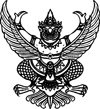 